NAME:IFESINACHI EZEUGWADEPT:CHEMICAL ENGINEERINGMATRIC NUMBER: 16/ENG01/008ASSIGNMENT 7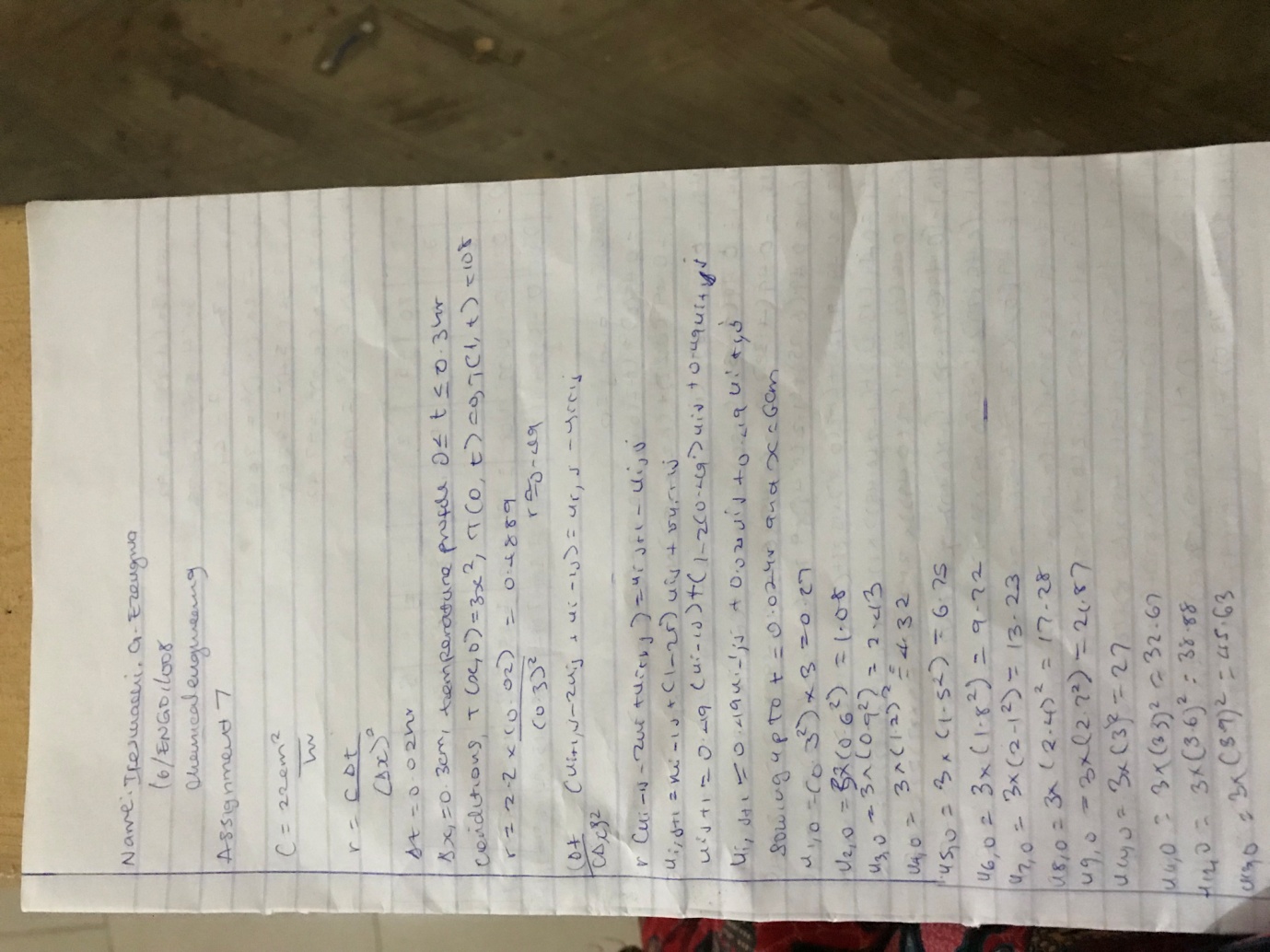 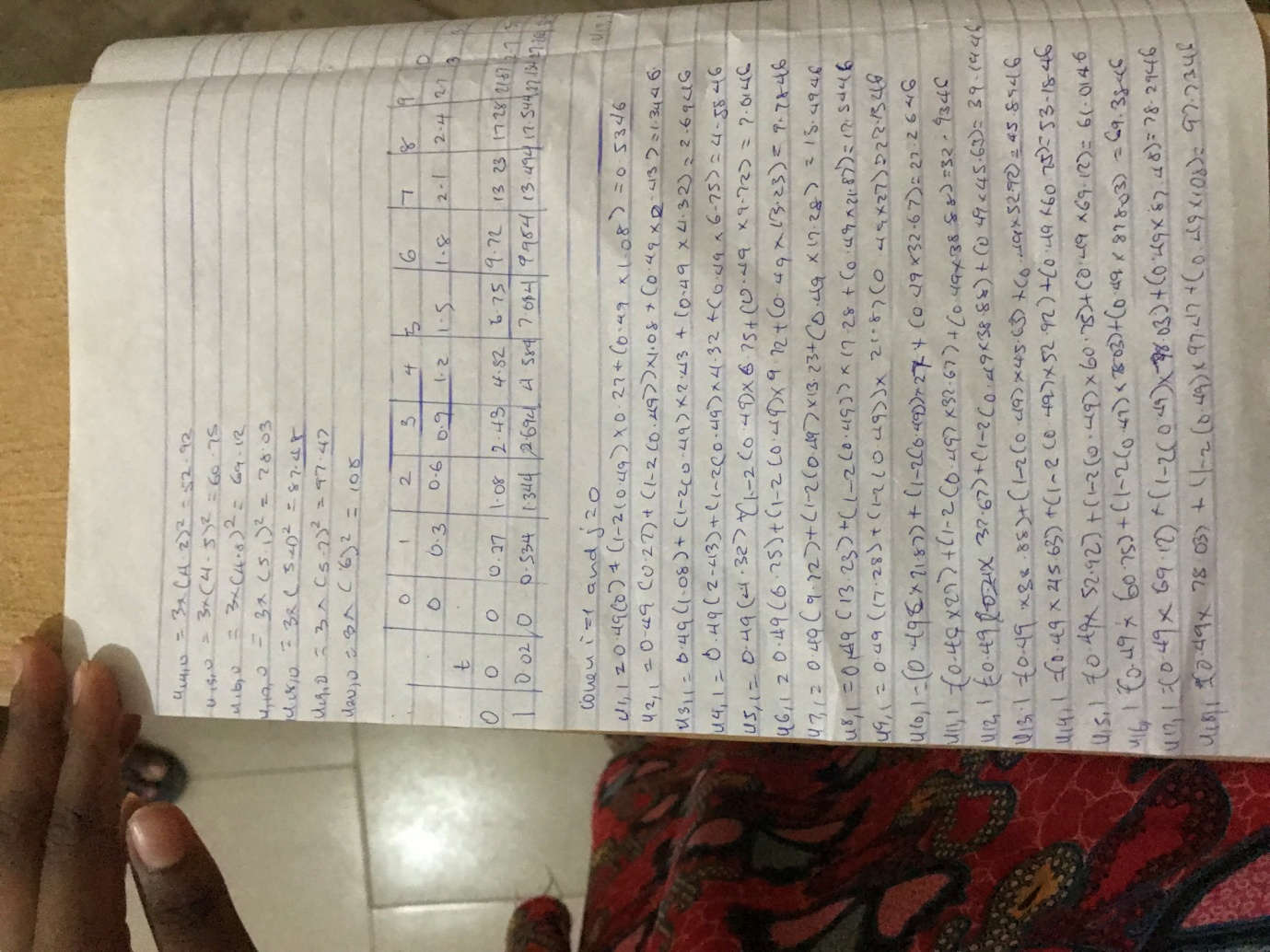 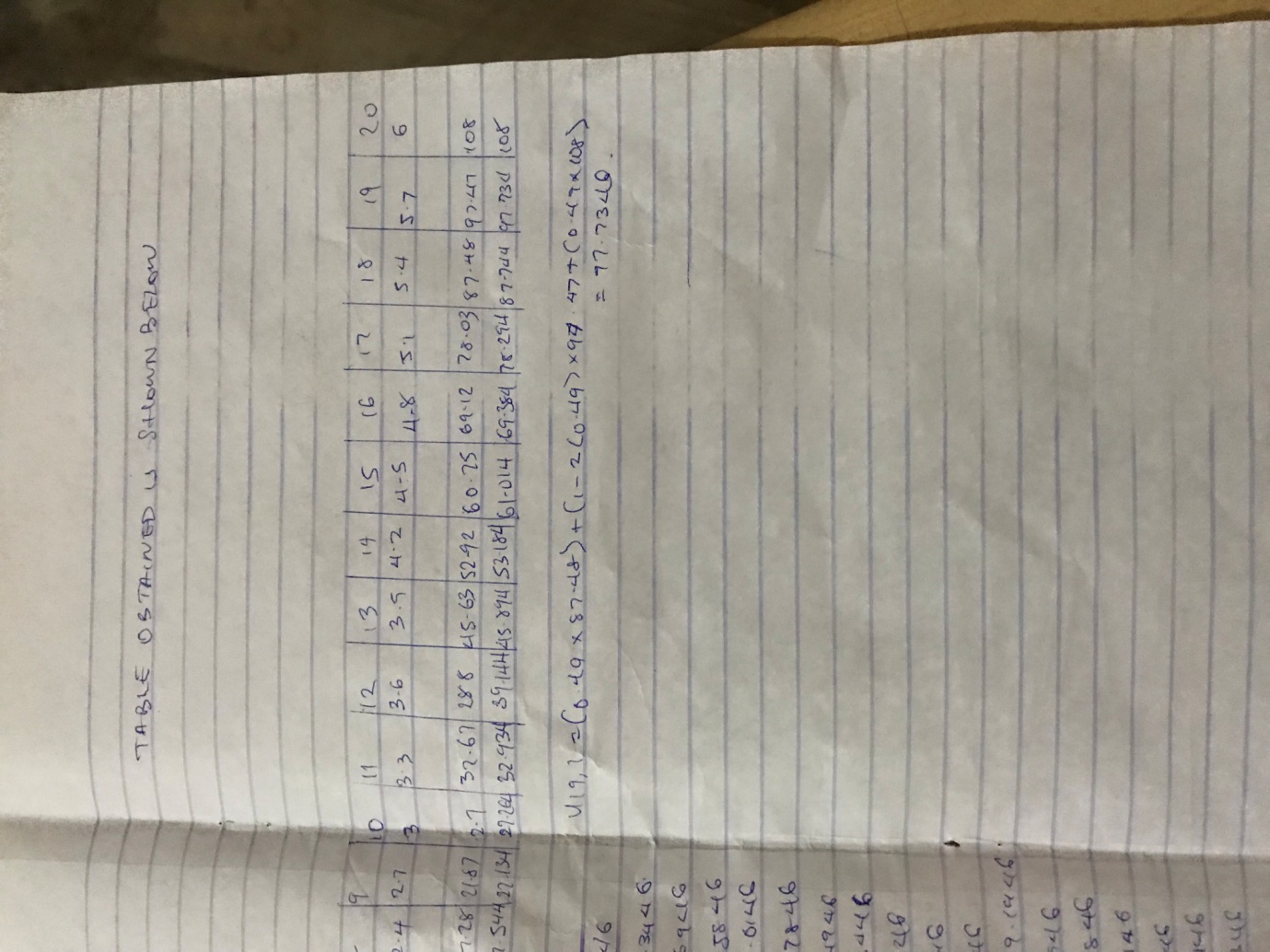 b. EXCELc. MATLABcommandwindowclearclcclose allxf =6;x0 =0;t0 = 0;tf = 0.3;dx = 0.3;dt = 0.02;c = 2.2;r = c*(dt/(dx^2));t =[t0:dt:tf];x =[x0:dx:xf]n =(xf-x0)/dxm=(tf-t0)/dt T(1:m+1,1) = zeros(m+1,1);T(1:m+1,n+1) = 108*(ones(m+1,1));T(1,1:n+1) = 3*(x.^2);for j= 1:m    for i= 2:n        T(j+1,i)=r*T(j,i+1)+(1-(2*r))*T(j,i)+r*T(j,i-1);    endend    T    mesh(x,t,T)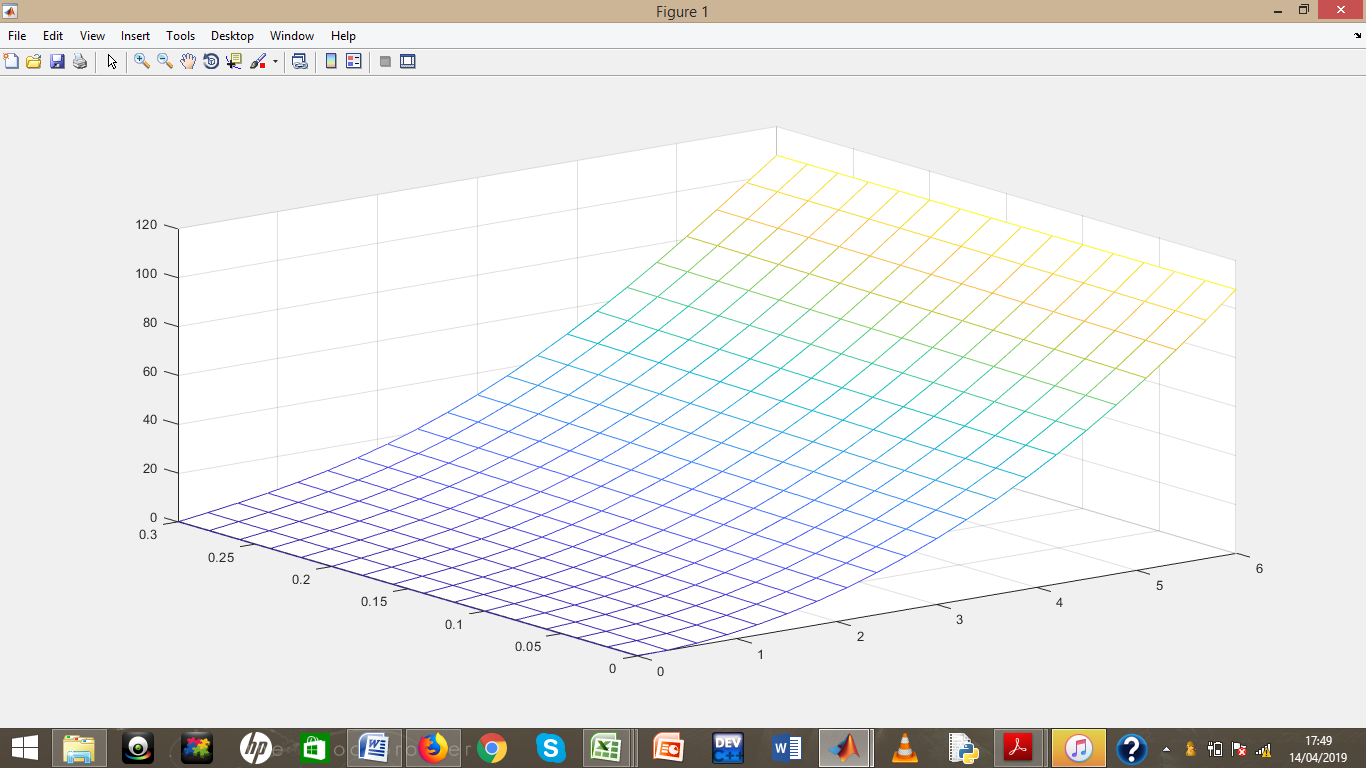 dx 0.3dt0.02c2.2r0.488889T(0,t)=0ui-1uii01234567x00.30.60.91.21.51.82.1t0000.271.082.434.326.759.7213.2310.0200.5341.3442.6944.5847.0149.98413.49420.0400.6689331.6082.9584.8487.27810.24813.75830.0600.8009991.8089013.2225.1127.54210.51214.02240.0800.9021512.0069973.4551515.3767.80610.77614.28650.101.0012462.1748373.6862465.6249188.0711.0414.5560.1201.0855042.3399933.895135.8724968.32662711.30414.81470.1401.1681192.4869764.1015536.1055818.58243411.564415.07880.1601.2418132.631554.2919526.336748.82937611.8243115.3402490.1801.3141322.7638754.4798746.5556889.07494412.0790215.6022100.201.3804312.8940444.6557836.7724829.31196612.332815.86119110.2201.4455423.015354.8293196.9791779.54729512.5809416.11959120.2401.5062943.1347184.9935327.183669.77488612.8278316.3744130.2601.5660023.2473535.1555087.37975210.0006213.0691616.62835140.2801.6223953.3582355.310047.57365510.2194813.3090316.87844150.301.6778573.4638185.462487.76051410.4364113.5436317.127458910111213142.42.733.33.63.94.217.2821.872732.6738.8845.6352.9217.54422.13427.26432.93439.14445.89453.18417.80822.39827.52833.19839.40846.15853.44818.07222.66227.79233.46239.67246.42253.71218.33622.92628.05633.72639.93646.68653.97618.623.1928.3233.9940.246.9554.2418.86423.45428.58434.25440.46447.21454.50419.12823.71828.84834.51840.72847.47854.764419.39223.98229.11234.78240.99247.7402455.0243119.6551424.24629.37635.04641.2551448.002255.2790219.9181224.5095829.6435.3095841.5181248.2611955.532820.1794524.7730729.9035935.5730741.7794548.5195955.7809420.440425.0355530.1670835.8355542.040448.774456.0278320.699125.2977830.4295936.0977842.299149.0283556.2691620.957225.5584230.6918236.3584242.557249.2784456.5090321.2126325.818630.9524936.618642.8126349.5274556.743631516171819204.54.85.15.45.7660.7569.1278.0387.4897.4710861.01469.38478.29487.74497.73410861.27869.64878.55888.00897.8689310861.54269.91278.82288.208998.00110861.80670.17679.0551588.40798.1021510862.0770.4249279.2862588.5748498.2012510862.3266370.672579.4951388.7399998.285510862.5824370.9055879.7015588.8869898.3681210862.8293871.1367479.8919589.0315598.4418110863.0749471.3556980.0798789.1638898.5141310863.3119771.5724880.2557889.2940498.5804310863.5472971.7791880.4293289.4153598.6455410863.7748971.9836680.5935389.5347298.7062910864.0006272.1797580.7555189.6473598.76610864.2194872.3736580.9100489.7582398.8223910864.4364172.5605181.0624889.8638298.87786108